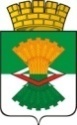 ДУМАМАХНЁВСКОГО МУНИЦИПАЛЬНОГО ОБРАЗОВАНИЯ                                            третьего созываРЕШЕНИЕ от  27 апреля  2016 года              п.г.т. Махнёво                              № 113 О внесении изменений в решение Думы Махнёвского муниципального образования  23 декабря 2015 года № 60 «Об утверждении прогнозного плана приватизации муниципального имущества на 2016 год»В соответствии с Федеральным законом от 21 декабря 2001 года № 178-ФЗ «О приватизации государственного и муниципального имущества», решением Думы Махнёвского муниципального образования от 05 ноября 2015 года № 23 «Об утверждении Порядка принятия решений об условиях приватизации имущества Махнёвского муниципального образования», руководствуясь Уставом Махнёвского муниципального образования, Дума Махнёвского муниципального образования РЕШИЛА:1.Внести в решение Думы Махнёвского муниципального образования                   23 декабря 2015 года № 60 «Об утверждении прогнозного плана приватизации муниципального имущества на 2016 год» следующие изменения:Прогнозный план приватизации муниципального имущества на 2016 год   изложить в следующей редакции  (прилагается).     2. Настоящее решение опубликовать в газете «Алапаевская искра» и разместить на официальном сайте Махнёвского муниципального образования в сети «Интернет».      3. Настоящее Решение вступает в силу со дня его официального опубликования в газете «Алапаевская искра». 4. Контроль за выполнением настоящего Решения возложить на постоянную комиссию по экономической политике, бюджету, финансам и налогам (С.Г.Алышов).Председатель Думы муниципального образования		                               И.М.АвдеевГлава муниципального образования                                                  А.В. Лызлов                                                                              УТВЕРЖДЕНО      Решением Думы Махнёвского      муниципального образования      от 27.04. 2016  № 113                                          ПРОГНОЗНЫЙ ПЛАНприватизации муниципального имущества на 2016 год Раздел 1. Основные направления  и задачи приватизации муниципального имущества на  2016  год1. Задачи приватизации муниципального имущества в 2016 году: пополнение доходной части бюджета Махнёвского муниципального образования; создание условий для поддержки субъектов малого и среднего предпринимательства.2. Основные принципы формирования прогнозного плана приватизации муниципального имущества: оптимизация темпов проведения приватизации объектов муниципальной собственности; продажа муниципального имущества на аукционе и в порядке реализации преимущественного права на приобретение арендуемого имущества субъектами малого и среднего предпринимательства.3. Размер прогнозируемых к получению в бюджет Махнёвского  муниципального образования доходов на 2016 год составит не менее 1000 тыс. рублей.Раздел 2. Перечень имущества Махнёвского  муниципального образования, планируемого к приватизации в 2016 году№ п/пНаименование муниципального имуществаХарактеристика муниципального имущества Предполагаемые сроки приватизации 12341Здание административное универсальное  624650, Свердловская область, Алапаевский район, п. Санкино, ул. Торговая, 14 II квартал2Здание школы (средняя неполная)624621, Свердловская область, Алапаевский район, д. Кокшарова, ул. Молодежная, 2II квартал3Здание административное универсальное624621,Свердловская область, Алапаевский район, п.г.т. Махнёво,ул. Профсоюзная, 2аII квартал4Здание интерната 2-х этажное624621,Свердловская область, Алапаевский район, п.г.т. Махнево, ул. Победы 21III  квартал5Здание магазина хозяйственных товаров624650, Свердловская область, Алапаевский район, п. Санкино, ул. Новая, 1III  квартал6Здание пункта фельдшерско - акушерского624625, Свердловская область, Алапаевский район, д. Ложкина, ул. Советская, 10IV  квартал7Здание административное универсальное624650, Свердловская область, Алапаевский район, с. Болотовское,ул. Центральная, д. 14IV  квартал8Здание сушилки624 621 ,  Свердловская область, Алапаевский район, п.г.т. Махнёво, ул. Советская, 3 бIV  квартал